Подвижные игры для малышейУ детей в раннем возрасте жизнь – это бесконечное движение. И оно вовсе не бесцельное, как кажется некоторым взрослым. Играя в подвижные игры, ребенок:познает собственное тело и учится управлять им, координировать движение
учится ориентироваться в пространствеукрепляет мышцы, улучшает кровообращение и дыханиеукрепляет иммунитетразвивается умственно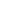 ВАЖНО: В возрасте 2 — 3 лет в процессе подвижной игры малыш учится быть членом команды, общаться с детьми и взрослыми.Родители должны позаботиться о том, чтобы в процессе подвижной игры малыш был в безопасности. Также, несмотря на то, что в отличие от других видов игровой деятельности подвижная игра может продолжаться дольше, чем 10 минут, повторятся по нескольку раз, чрезмерное увлечение чревато перевозбуждением ребенка. Такой вид игры рекомендуется чередовать с другими видами деятельности.ВАЖНО: Особую роль в подвижной игре выполняют правила. Их определяют взрослые, ребенок им должен следовать неукоснительно. Иначе игровой процесс может выйти из-под контроля.Подвижные игры чрезвычайно важны для развития ребенка 2-3 лет.С детьми 2 — 3 лет можно поиграть такие подвижные игры:ПРИМЕР: Подвижная игра «Дождик, дождик, веселее!»Ход игры: Принимать участие в игровой деятельности может один ребенок или несколько детей. Взрослый выбирает домик. Это может быть грибочек на площадке, диван дома или просто условно обозначенное место в квартире. Взрослый говорит: «Солнышко светит!». Дети выходят «на улицу», веселятся, бегают, прыгают. Взрослый говорит: «Кап-кап, дождик пошел!», дети должны спрятаться в «домике». Можно дополнить игру веселым стишком:Дождик, дождик, веселей,
Своих капель не жалей!
Но по крыше не стучи,
Нам головки не мочи!ПРИМЕР: Подвижная игра «Мышеловка».
Ход игры: Детей должно быть как минимум 6. По жребию выбирают мышку. Если детей больше, мышек может быть две или три. Остальные малыши берутся за руки и водят хоровод. В это время «мышка» бегает туда-сюда у них под руками, то забегает в круг, то покидает его. По команде воспитателя круг – «мышеловка» закрывается. Если «мышка» попалась, осталась в кругу, она меняется местом с другим участником.Во время движения мышеловки взрослый вместе с детьми может рассказывать стишок:Нам вы, мышки, надоели!
Доберемся мы до вас!
Нашей славной мышеловкой
Переловим вас сейчас!ВАЖНО: В возрасте 2 — 3 лет ребенок должен научится управляться с мячом: бросать его, ловить, пинать ногами.ПРИМЕР: Подвижная игра с мячом «Прямое попадание».Ход игры: Для игры необходим ящик или корзина. Ребенка ставят на напротив «мишеней» на расстоянии 3 метров, предлагают ему поочередно мячики разных размеров. Ими он должен попасть в корзину или ящик.